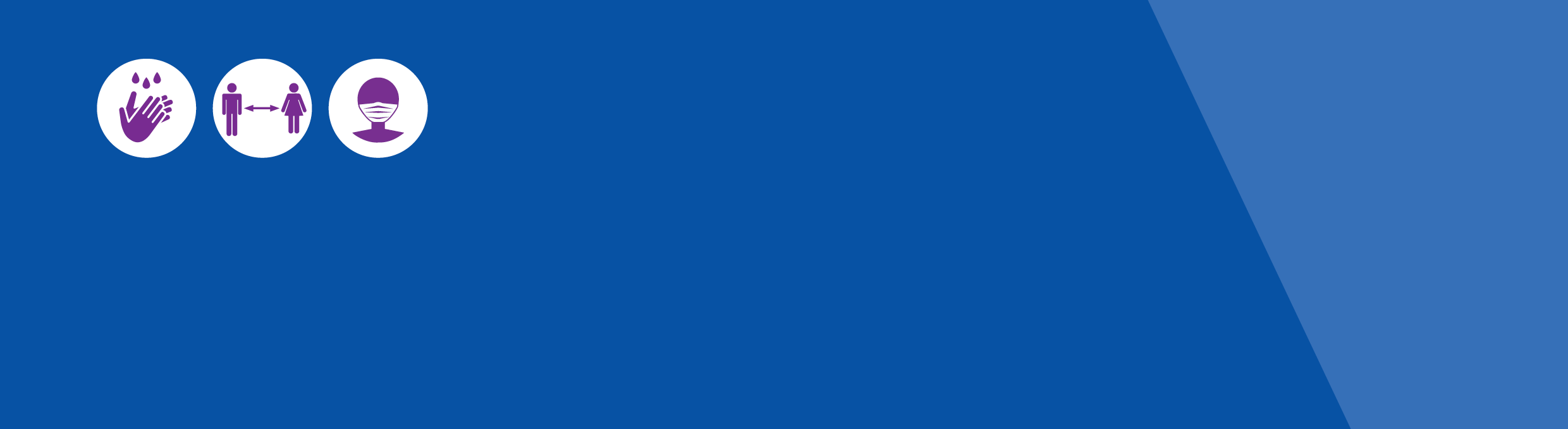 Print this template and tick off each surface cleaned on the list below. Take photos of the areas to show they were cleaned. After completing the clean, take a photo of the completed template then dispose of the template appropriately and sanitise hands and phone thoroughly.Cleaning checklist template for COVID-deep cleans17 November 2020Areas to be cleanedHard and touched surfaces / objectsSmall AuditoriumLight switchesSmall AuditoriumDoor handles and push platesSmall AuditoriumWater tableSmall AuditoriumPodiumSmall AuditoriumSign-in touch screensSmall AuditoriumComputer keyboards and miceSmall AuditoriumDesks and tablesSmall AuditoriumOffice chair armsSmall AuditoriumTV remote controlSmall AuditoriumChairs foggedSmall AuditoriumAir conditioning controlsSmall AuditoriumCarpet vacuumed Small AuditoriumRubbish binsSmall AuditoriumHard floorsSmall AuditoriumToysCraft ItemsGamesSports equipmentSigned by:Date: